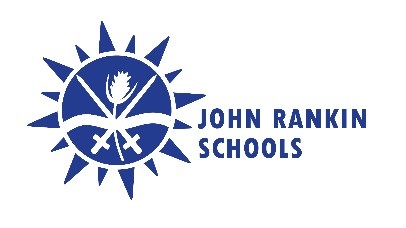                       Expressive Arts and Design Skills Progression in FS1Autumn TermSpring TermSummer TermCreating with MaterialsMake simple models which express their ideas.Explore different materials freely, in order  to develop their ideas about how to use them and what to make.Develop their own ideas and then decide which materials to use to express them.Create closed shapes with continuous lines, and begin to use these shapes to represent objects.Use drawing to represent ideas like movement or loud noises. Join different materials and explore different textures.Draw with complexity and detail, such as representing a face with a circle and including details.Show different emotions in their drawing and paintings, like happiness, sadness, fear etc.Explore colour and colour-mixing.Being Imaginative and ExpressiveMake rhythmical and repetitive sounds Take part in simple pretend play, using an object to represent something else even though they are not similar.Make imaginative and complex ‘small worlds’ with blocks and construction kits, such as a city with different buildings and a park.Listen with increased attention to sounds.Respond to what they have heard, expressing their thoughts and feelings.Remember and sing entire songs.Play instruments with increasing control to express their feelings and ideas. Begin to develop complex stories using small world equipment like animal sets, dolls and dolls houses etc.Sing the pitch of a tone sung by another person (‘pitch match’).Sing the melodic shape (moving melody, such as up and down, down and up) of familiar songs.Create their own songs, or improvise a song around one they know.